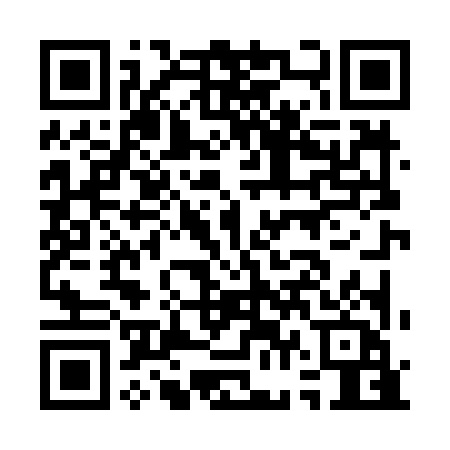 Prayer times for Agamenticus Village, Maine, USAWed 1 May 2024 - Fri 31 May 2024High Latitude Method: Angle Based RulePrayer Calculation Method: Islamic Society of North AmericaAsar Calculation Method: ShafiPrayer times provided by https://www.salahtimes.comDateDayFajrSunriseDhuhrAsrMaghribIsha1Wed4:055:3512:404:347:459:152Thu4:035:3412:404:357:469:173Fri4:015:3312:404:357:479:184Sat4:005:3112:394:357:489:205Sun3:585:3012:394:367:499:226Mon3:565:2912:394:367:509:237Tue3:545:2712:394:367:529:258Wed3:535:2612:394:377:539:269Thu3:515:2512:394:377:549:2810Fri3:495:2412:394:377:559:3011Sat3:485:2312:394:387:569:3112Sun3:465:2112:394:387:579:3313Mon3:455:2012:394:387:589:3414Tue3:435:1912:394:397:599:3615Wed3:415:1812:394:398:009:3716Thu3:405:1712:394:398:019:3917Fri3:385:1612:394:408:029:4118Sat3:375:1512:394:408:049:4219Sun3:365:1412:394:408:059:4420Mon3:345:1312:394:418:069:4521Tue3:335:1312:394:418:079:4722Wed3:325:1212:394:418:089:4823Thu3:305:1112:404:428:089:4924Fri3:295:1012:404:428:099:5125Sat3:285:0912:404:428:109:5226Sun3:275:0912:404:438:119:5427Mon3:265:0812:404:438:129:5528Tue3:255:0712:404:438:139:5629Wed3:245:0712:404:448:149:5830Thu3:235:0612:404:448:159:5931Fri3:225:0612:404:448:1610:00